График работы специалистовДиспансерного наркологического отделения «Детство» ГБУЗ СО «СОПКБ»По всем вопросам  приёма детей и подростков в детской наркологии нужно обращаться в регистратуру   по телефону 330-48-36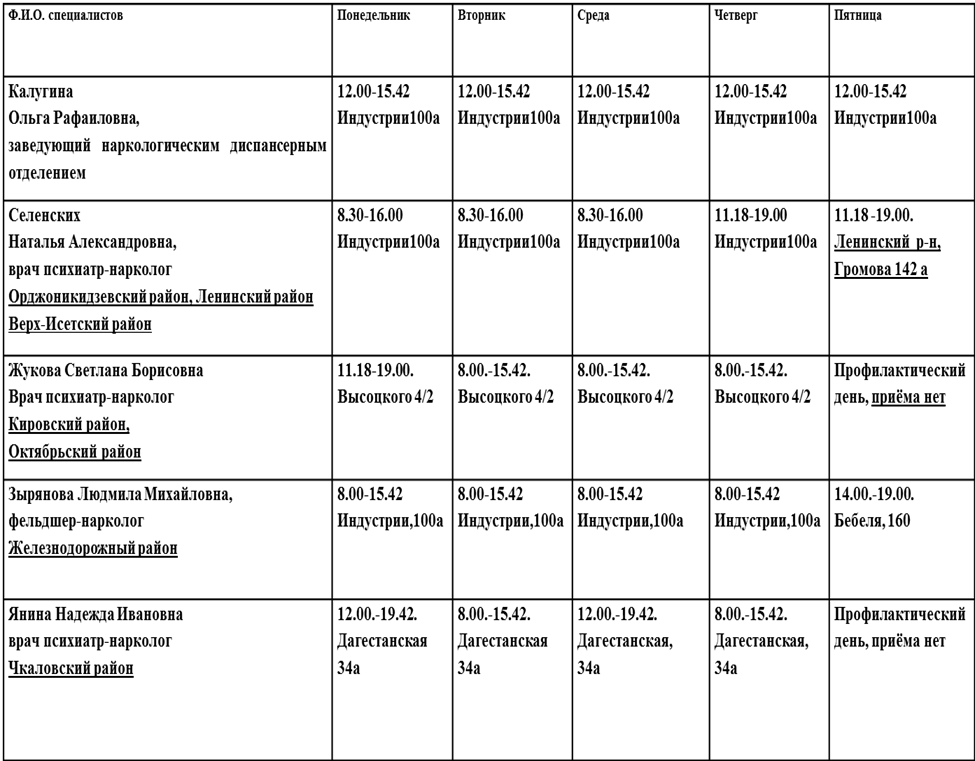 